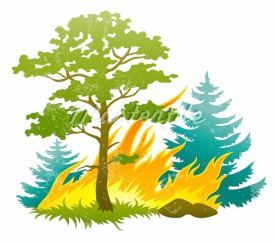 П А М Я Т К Апо профилактике лесных и торфяных пожаровПОЖАРЫ В ЛЕСАХ И НА ТОРФЯНИКАХ      Массовые пожары в лесах и на торфяниках могут возникать в жаркую и засушливую погоду от ударов молний, неосторожного обращения с огнем, очистки поверхности земли выжигом сухой травы и других причин. Пожары могут вызвать возгорания зданий в населенных пунктах, деревянных мостов, линий электропередачи и связи на деревянных столбах, складов нефтепродуктов и других сгораемых материалов, а также поражение людей и сельскохозяйственных животных.     Наиболее часто в лесных массивах возникают низовые пожары, при которых выгорают лесная подстилка, подрост и подлесок, травянисто-кустарничковый покров, валежник, корневища деревьев и т.п. В засушливый период при ветре могут возникать верховые пожары, при которых огонь распространяется также и по кронам деревьев, преимущественно хвойных пород. Скорость распространения низового пожара от 0,1 до 3 метров в минуту, а верхового - до 100 м в минуту по направлению ветра. При горении торфа и корней растений могут возникать подземные пожары, распространяющиеся в разные стороны. Торф может самовозгораться и гореть без доступа воздуха и даже под водой. Над горящими торфяниками возможно образование "столбчатых завихрений" горячей золы и горящей торфяной пыли, которые при сильном ветре могут переноситься на большие расстояния и вызывать новые загорания или ожоги у людей и животных.ПРЕДУПРЕДИТЕЛЬНЫЕ МЕРОПРИЯТИЯДля защиты населения и снижения ущерба при массовых пожарах заблаговременно проводятся мероприятия по прокладыванию и расчистке просек и грунтовых полос шириной 5-10 метров в сплошных лесах и до 50 м в хвойных лесах. В населенных пунктах устраиваются пруды и водоемы, емкость которых принимается из расчета не менее 30 кубических метров на 1 гектар площади поселка или населенного пункта. При пожарах в лесах и на торфяниках, в населенных пунктах организуется дежурство противопожарных звеньев для наблюдения за пожарной обстановкой в лесах. Вблизи населенных пунктов производится расчистка грунтовых полос между застройкой и примыкающими лесными массивами, заполняются пожарные водоемы из расчета не менее 10 л воды на 1 метр длины лесной опушки, примыкающей к границам застройки населенных пунктов и дачных поселков. Восстанавливаются колодцы и пруды, изготавливаются ватно-марлевые повязки, респираторы и другие средства защиты органов дыхания, ограничивается режим посещения лесов в засушливый период лета (особенно на автомобилях).ЕСЛИ ВЫ ОКАЗАЛИСЬ ВБЛИЗИ ОЧАГА ПОЖАРА В ЛЕСУ ИЛИ НА ТОРФЯНИКЕЕсли Вы оказались вблизи очага пожара в лесу или на торфянике и у Вас нет возможности своими силами справиться с его локализацией, предотвращением распространения и тушением пожара, немедленно предупредите всех находящихся поблизости людей о необходимости выхода из опасной зоны. Организуйте их выход на дорогу или просеку, широкую поляну, к берегу реки или водоема, в поле. Выходите из опасной зоны быстро, перпендикулярно к направлению движения огня. Если невозможно уйти от пожара, войдите в водоем или накройтесь мокрой одеждой. Выйдя на открытое пространство или поляну дышите воздухом возле земли - там он менее задымлен, рот и нос при этом прикройте ватно-марлевой повязкой или тряпкой. После выхода из зоны пожара сообщите о месте, размерах и характере пожара в администрацию населенного пункта, лесничество или противопожарную службу 01, также местному населению. Знайте, сигналы оповещения о приближении зоны пожара к населенному пункту и принимайте участие в организации тушения пожаров. Пламя небольших низовых пожаров можно сбивать, захлестывая ветками лиственных пород, заливая водой, забрасывая влажным грунтом, затаптывая ногами. Торфяные пожары тушат перекапыванием горящего торфа с поливкой водой. При тушении пожара действуйте осмотрительно, не ухолите далеко от дорог и просек, не теряйте из виду других участников, поддерживайте с ними зрительную и звуковую связь. При тушении торфяного пожара учитывайте, что в зоне горения могут образовываться глубокие воронки, поэтому передвигаться следует осторожно, предварительно проверив глубину выгоревшего слоя.УВАЖАЕМЫЕ РОДИТЕЛИ !Не разводите костров в лесу без крайней к тому необходимости. Если без костра не обойтись, выбирайте место, где можно легко освободить грунт от мхов и лишайников, сухой хвои, веток. Место под костер окопайте так, чтобы чистая земляная полоса вокруг костра была шириной от 0,5 до 1 метра. Менее опасны для разведения костров песчаные берега рек, озер, не заросшие лесные дорожки и просеки, чистые канавы.Не уходите от костра, не затушив его полностью. Залейте костер водой, разгребите пепел, убедитесь, что не осталось ни одной искры. Можно засыпать костер слоем земли толщиной не менее 10 см.Не разводите ни в коем случае костры в хвойных молодняках, на старых горельниках, торфяниках, на участках, прилегающих к подсохшим камышам и тростникам. Не раскладывайте костров под деревьями, у пней, в местах скопления лесного хлама и торфа. Слабый огонь и даже тление, проникшее в торфяники, под корни деревьев, в глубокую трещину между камнями, потушить очень трудно.Не курите в лесу на ходу, курите на дороге, у ручья, на берегу речки и озера. Гасите окурки, тлеющий табак из трубки надежно.Не бросайте зажженную спичку, убедитесь, что она погасла.Не пользуйтесь пыжами из пакли, бумаги и ваты для охотничьего ружья. Разрешается применять только войлочные промасленные или пробковые пыжи.Не оставляйте бутылок (осколков стекла) в лесу: под лучами солнца обычная бутылка, оставленная без присмотра, может превратиться в своеобразную зажигательную линзу и поджечь лес.Основная причина возникновения лесных пожаров –
 человеческий фактор!Главная причина – 
это неосторожное обращение человека с огнем!Возникают лесные пожары и
 от самовозгорания торфа, от попадания молнии.